Číslo šablony: III/2VY_32_INOVACE_P7_3.12Tematická oblast: Kartografie a topografie ve třídě i v terénuTerén IV – zakreslení objektů do mapy, náčrtek                   Typ: DUM - pracovní list                    Předmět: ZeměpisRočník:  3. r. (6leté), 1. r. (4leté)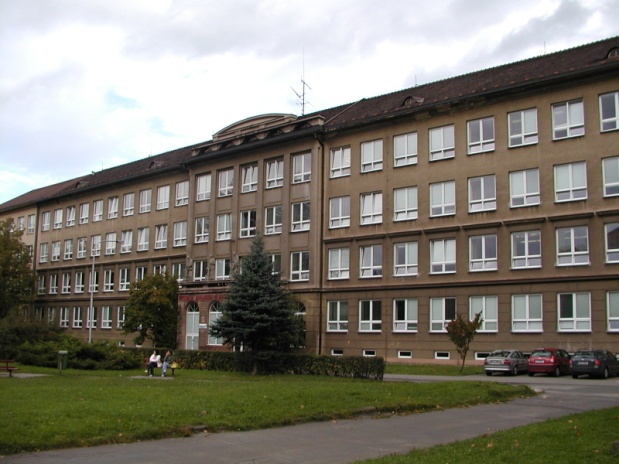 Zpracováno v rámci projektuEU peníze školámCZ.1.07/1.5.00/34.0296Zpracovatel:
Mgr. Libuše RaszkováGymnázium, Třinec, příspěvková organizaceDatum vytvoření: květen 2013Pracovní list se týká metod, které se používají pro zpracování informací v geografii.Je určen studentům 1.ročníku čtyřletého  studia (v rámci  TERÉNNÍ VÝUKY) a 3.ročníku šestiletého studia (v rámci TERÉNNÍ VÝUKY).Inovace spočívá v aktivní samostatné práci studentů v terénu a v práci s mapou, při které zároveň musí porovnávat informace z mapy s tím, co vidí . Metodické pokynyVytvoření náčrtku  je úkol, který studenti zvládnou  zároveň s ostatními úkoly v rámci terénní výuky – tzn. s orientací mapy, určení azimutu apod.Před několikahodinovou exkurzí je potřeba studenty předem na tento úkol připravit. Jako první krok jim můžeme ukázat, jak takový náčrtek vypadá a k čemu se dá využít. Poté lze v okolí školy vymezit krátkou trasu – nejdříve se ujistíme, co všechno se cestou nachází a které objekty pomohou při lokalizaci. Pak si mohou trasu projít a načrtnout plánek.Upozorníme studenty, aby si s sebou vzali pevnou podložku, psací potřeby a barevné fixy či pastelky. Na výuku potřebujeme mapu  Těšínského Slezska (M=1:75 000, vydalo Regionální sdružení pro česko-polskou spolupráci Těšínského Slezska se sídlem v Českém Těšíně) nebo Moravskoslezských Beskyd (M=1:50 000, vydala TRASA,spol.s.r.o.,2001) .Úkoly jsou připraveny pro trasu z Mostů u Jablunkova na Gírovou.Studenti by si měli dělat poznámky do plánku průběžně cestou, např.tužkou. Na konci cesty by měli společně jednotlivé objekty umístit i v přibližně správné vzdálenosti. Můžeme jim předem sdělit, že celková délka trasy je asi 4km.Pro znázornění jednotlivých objektů je třeba použít značky – ty své přidají k několika již uvedeným – a zároveň vedle značky uvedou, co znamenají.Doporučuji pracovat ve dvojicích nebo skupinkách po třech.ZAKRESLENÍ  OBJEKTŮ DO MAPY, NÁČRTEK – pracovní listteoretická část Ukázka značek, které můžete použít na svém náčrtku.Obr.1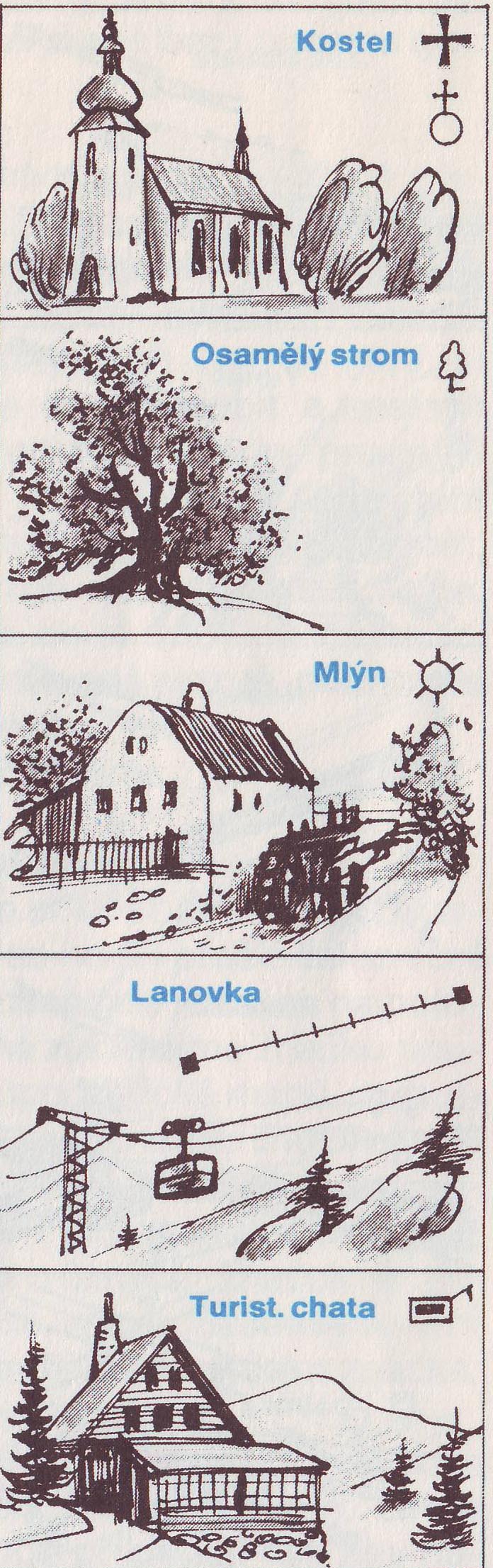 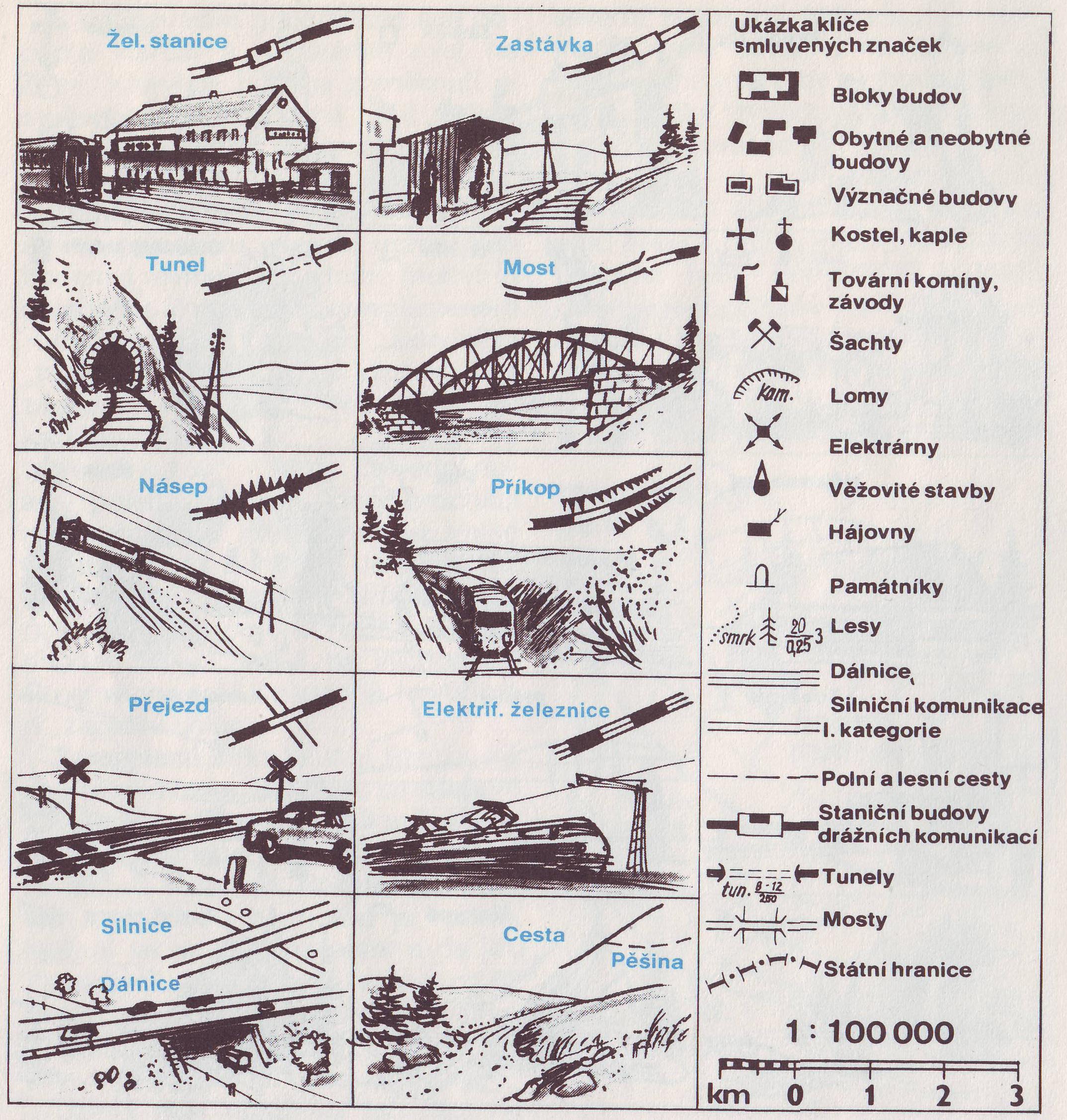 Ukázka schématického náčrtu pochodové osy (vlevo) a topografického náčrtu (vpravo) Obr.2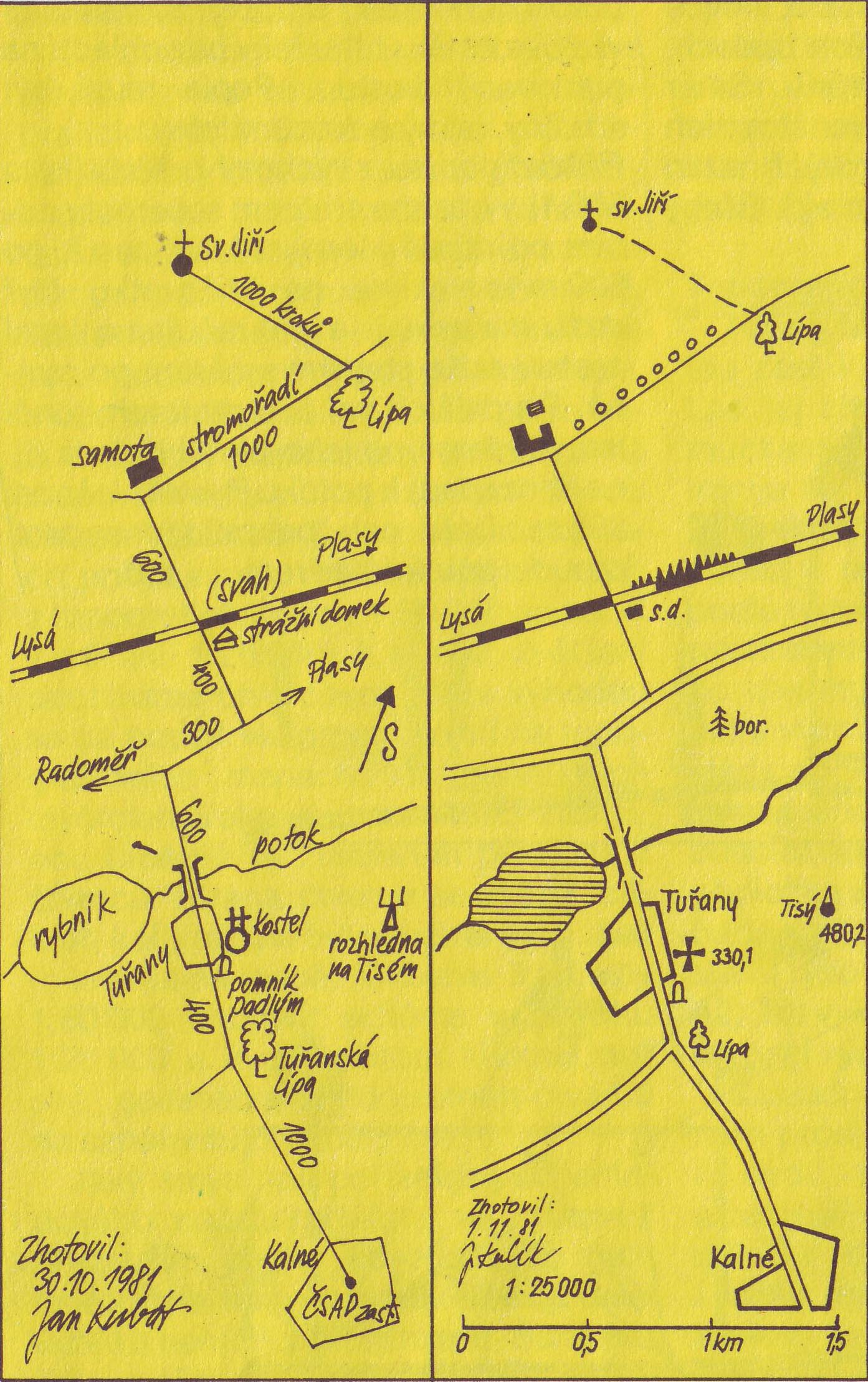 praktická část       Od začátku cesty až po její konec budete mít za úkol vypracovat schematický náčrt pochodové osy. Označíte všechny významné body, kolem kterých půjdete nebo které jsou v dohledu (cesty, vleky, …..) a které by mohly pomoci ostatním  pohybovat se v terénu podle vašeho náčrtku.Značky můžete použít ty, které jsou v klíči mapy, kterou máte k dispozici nebo si vytvoříte své vlastní. Nezapomeňte k vašemu náčrtku přiložit i klíč.Obr.3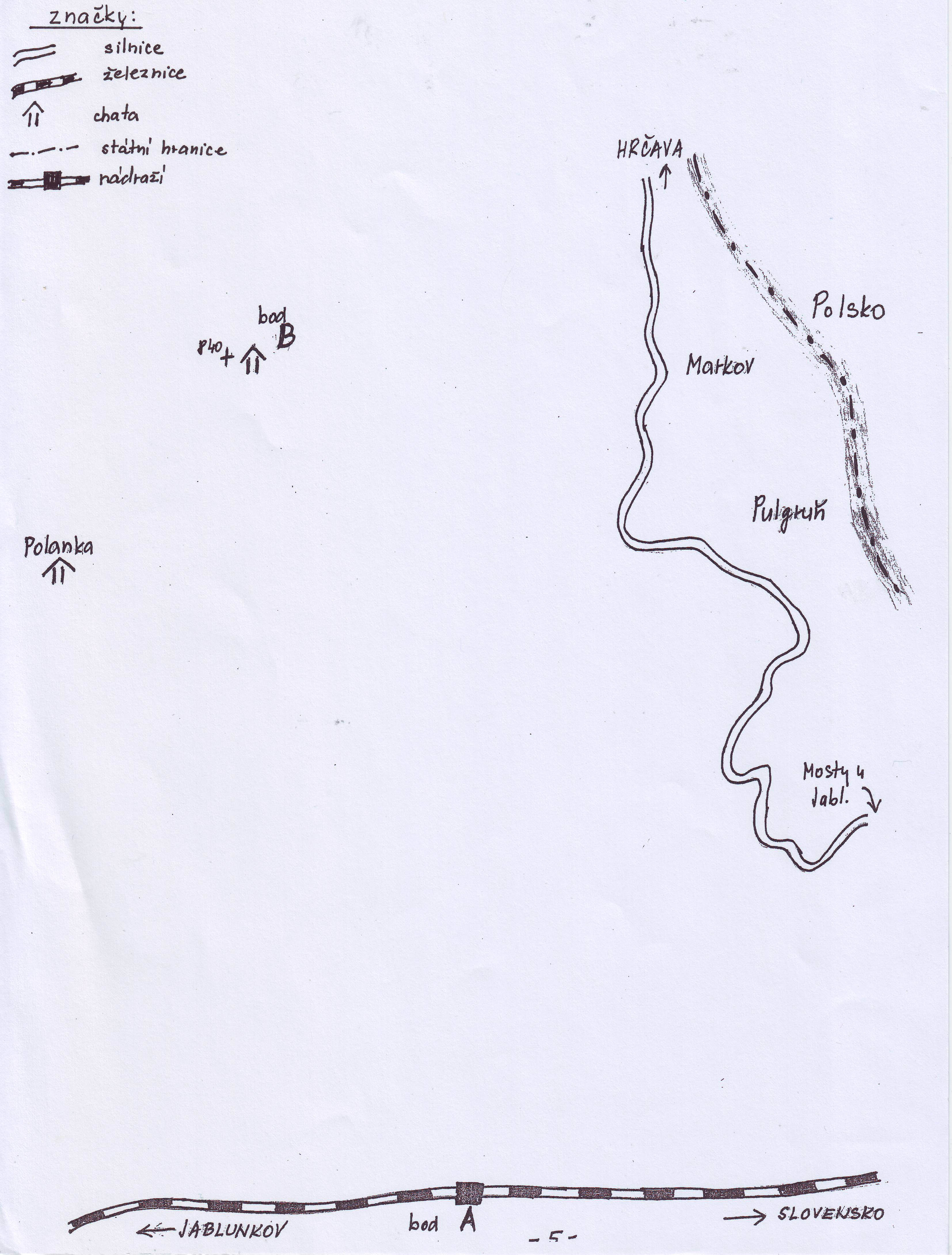 Citace zdrojů:ROGL, Vladimír. Nebojte se topografie. Praha: Naše vojsko, 1987. ISBN 28-002-87.Obr.1,2 – ROGL, Vladimír. Nebojte se topografie. Praha: Naše vojsko, 1987. ISBN 28-002-87.Obr. 3 – archiv autoraPraktická část – archiv autora